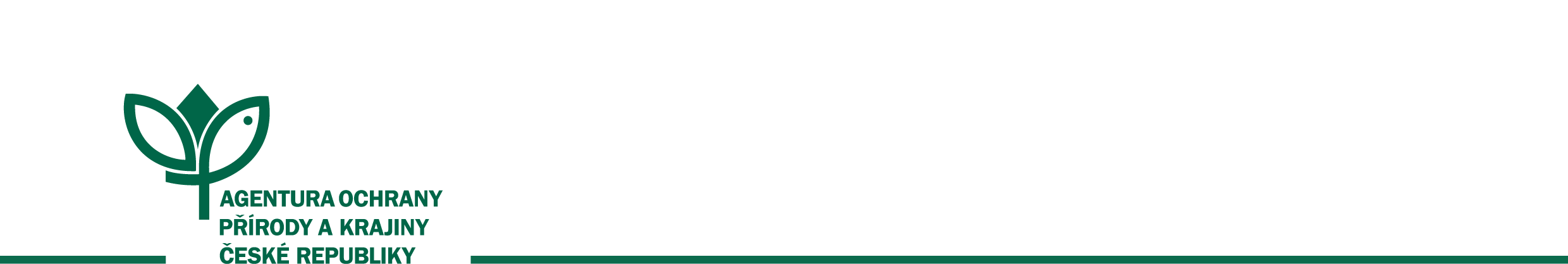 Číslo smlouvy: SMLOUVA O díloUzavřená dle ustanovení § 2586 a násl. zák. č. 89/2012 Sb., občanského zákoníku (dále jen „Občanský zákoník“)Smluvní strany ObjednatelČeská republika - 	Agentura ochrany přírody a krajiny České republikySídlo: 			Kaplanova 1931/1, 148 00 Praha 11 - Chodov  Jednající: 		Ing. Janem Zohornou, ředitelem Sekce vnitřních služebIČO: 			629 33 591 	Bankovní spojení: 	ČNB Praha, Číslo účtu:	18228011/0710(dále jen „Objednatel“)Zhotovitel Ing. Miroslava LandováSídlo:	Ke kolonii 93, 27711, Neratovice – MlékojedyIČO:	06304699		DIČ:	CZ9057181144		zapsaná v obchodním rejstříku vedeném Krajským / Městským soudem v Neratovicích pod sp. zn. MěÚN/62148/2017Bankovní spojení: mBank, číslo účtu: xxx	E-mail:	xxx		Telefon:   xxx	(dále jen „Zhotovitel”)(Objednatel a Zhotovitel dále rovněž společně označovány jako „Strany“ nebo každý samostatně jako „Strana“)Předmět a účel smlouvy Zhotovitel se zavazuje pro Objednatele poskytovat podpůrné administrativní činnosti administrativní a organizační podpora vývoje a správy ISOP;organizace a účast na projektových schůzkách - tvorba zápisů ze schůzek;sledování harmonogramu a kontrola úkolování a plnění v rámci projektových týmů;evidence požadavků, včetně případné komunikace s uživateli;spolupodílení se na projektovém reportingu, přípravě prezentací, dokumentací;kompletace a formalizace dokumentů, smluv, ujednání;spolupráce na přípravě podkladů pro veřejné zakázky;další podpůrné administrativní činnosti na základě požadavků Objednatele;(dále společně označovány jako „Služby“ nebo kterákoliv z nich jednotlivě jako „Služba“).Objednatel se zavazuje zaplatit Zhotoviteli za Služby cenu ve výši a za podmínek stanovených v čl. 4 této smlouvy.Při poskytování Služeb je Zhotovitel vázán pokyny Objednatele. Doba plněníSmlouva se uzavírá na dobu určitou od 1.9.2017 do 31.12.2017 v předpokládaném rozsahu do maximálního počtu 656 hodin za celou dobu trvání smlouvy. CenaZa poskytování Služeb zaplatí Objednatel Zhotoviteli cenu ve výši odpracovaných hodin s následující hod. sazbou:150 Kč / hod s DPHMaximální cena za Služby za celou dobu plnění podle čl. 3 smlouvy nepřekročí částku
98 400,- Kč (slovy: devadesát osm tisíc čtyři sta korun českých) včetně DPH.Cena uvedená v čl. 4.1 smlouvy je konečná a nelze ji zvyšovat s výjimkou případu změny daňových předpisů, je-li Zhotovitel plátcem DPH. V ceně jsou zahrnuty veškeré náklady Zhotovitele, tj. např. jízdné, telefonní poplatky, poplatky za internet, náklady na materiál apod., jakož i odměna Zhotovitele za poskytnutí licence k užití případně vzniknuvšího předmětu práva duševního vlastnictví Objednateli / postoupení práva výkonu majetkových práv autorských vztahujících se k případně vzniknuvšímu předmětu práva duševního vlastnictví Objednateli. Cena může být snížena s ohledem na dodaný rozsah Služeb.Strany se dohodly na následujících platebních podmínkách:Za každý jeden (1) kalendářní měsíc poskytování Služeb vystaví Zhotovitel bez zbytečného odkladu, nejpozději do patnácti (15) dnů následujícího měsíce, fakturu, resp. daňový doklad,  je-li Zhotovitel plátcem DPH (dále jen „Faktura“), jejíž nezbytnou přílohou bude přehled skutečně poskytnutých Služeb za tento dílčí časový úsek plnění;Faktura obsahuje (i) náležitosti účetního, resp. daňového dokladu podle platných obecně závazných právních předpisů a (ii) odkaz na číslo této smlouvy. Faktura musí být doručena na adresu sídla Objednatele uvedenou v záhlaví této smlouvy;splatnost Faktury je třicet (30) dnů ode dne, kdy byla Faktura doručena Objednateli;zaplacení ceny Objednatel provede bankovním převodem na bankovní účet Zhotovitele uvedený na Faktuře. Jako variabilní symbol uvede číslo Faktury;Objednatel má právo Fakturu před uplynutím lhůty splatnosti Zhotoviteli vrátit, (i) obsahuje-li nesprávné údaje nebo (ii) chybí-li na Faktuře odkaz na číslo této smlouvy, přičemž v den jejího odeslání od Objednatele přestává běžet lhůta její splatnosti. Nová lhůta splatnosti v délce třiceti (30) kalendářních dnů počne plynout ode dne doručení opravené a bezvadné Faktury Objednateli;v případě, že Objednatel nesouhlasí s přílohou Faktury, tj. s přehledem poskytnutých Služeb, zaplatí Zhotoviteli jen tu částku, kterou považuje za nespornou. O další částce vyvolá Objednatel jednání do deseti (10) dnů od splatnosti Faktury. V případě, že se Strany nedohodnou, platí názor Objednatele;Práva k předmětům duševního vlastnictvíBude-li výsledkem realizovaných Služeb autorské dílo ve smyslu ust. § 2 zák. č. 121/2000 Sb., o právu autorském a právech souvisejících s právem autorským a o změně některých zákonů ve znění pozdějších předpisů (dále jen „Autorský zákon“), uděluje tímto Zhotovitel Objednateli licenci k užití autorského díla v plném rozsahu.Licence se poskytuje jako výhradní, k jakémukoliv účelu, v neomezeném množstevním a územním rozsahu, na celou dobu trvání majetkových práv autorských k autorskému dílu. Licence zahrnuje právo autorské dílo upravovat, měnit a začleňovat do celků společně s jinými díly. Oprávnění měnit a upravovat autorské dílo může Objednatel vykonávat i prostřednictvím třetích osob. Objednatel je oprávněn autorské dílo uvádět na veřejnosti pod svým vlastním označením. Objednatel je oprávněn poskytovat třetím osobám podlicenci k autorskému dílu či licenci třetí osobě jako celek postoupit. K takovému úkonu není třeba souhlasu Zhotovitele.Povinnosti ObjednateleBude-li při plnění předmětu smlouvy Zhotovitel potřebovat k jednání s třetími osobami zmocnění, bude mu poskytnuta Plná moc „ad hoc“ k jednotlivým úkonům. Nezbytnost udělení plné moci posuzuje Objednatel.Pokud to bude nezbytné pro naplnění předmětu smlouvy, umožní Objednatel Zhotoviteli přístup v nezbytném rozsahu do interních informačních systémů provozovaných Objednatelem.Povinnosti ZhotoviteleZhotovitel se zavazuje poskytovat Služby s náležitou odbornou péčí, včas a v nejlepší možné kvalitě.Je-li z povahy věci nutné, aby byla Služba Zhotovitelem poskytnuta nejpozději v přesně stanoveném termínu, bude tento termín stanoven Objednatelem po předchozí konzultaci se Zhotovitelem. Zhotovitel se zavazuje Službu do určeného termínu poskytnout.Zhotovitel je odpovědný za to, že Služby budou poskytovány v souladu s platnými obecně závaznými právními předpisy, včetně Autorského zákona. Zhotovitel odpovídá za škodu, která jeho činností vznikne jak Objednateli, tak i třetím osobám, bez jakýchkoliv omezení.Zhotovitel je povinen při své činnosti vykonávané na základě této smlouvy dodržovat ustanovení zákona č. 101/2000 Sb., o ochraně osobních údajů, v platném znění. Zhotovitel se rovněž zavazuje zachovávat povinnost mlčenlivosti ohledně skutečností, o kterých se při své činnosti dozví a u kterých to jejich ochrana vyžaduje, tj. zejména takových, které se týkají obchodního tajemství dle § 504 Občanského zákoníku a důvěrných informací dle § 1730 Občanského zákoníku, a to i po ukončení této smlouvy.Zhotovitel je oprávněn používat přístupy poskytnuté Objednatelem podle čl. 6.2 smlouvy pouze pro účely definované tímto smluvním vztahem; Zhotovitel nesmí přístupy (vstupní kódy) sdělit jiným osobám anebo je jinak zneužít.Odpovědnost za vadyObjednatel má právo reklamovat zjištěné vady kvality a rozsahu poskytnutých Služeb. Nahlášení reklamace je možné učinit e-mailem nebo telefonicky. Telefonní oznámení musí být následně potvrzeno písemně nebo e-mailem.Zhotovitel je povinen oprávněně reklamovanou vadu bezplatně odstranit bez zbytečného odkladu, jinak ve lhůtě stanovené s ohledem na povahu vady Objednatelem. V případě, že není možno dodatečně vadu odstranit a Objednatel za takovou Službu již zaplatil, je Zhotovitel povinen vrátit platbu za tuto Službu do patnácti (15) dnů od písemné výzvy Objednatele; v takovém případě je Zhotovitel povinen zaslat Objednateli dobropis.Pokud není ve smlouvě uvedeno jinak, řídí se odpovědnost za vady ustanoveními Občanského zákoníku.Smluvní pokuty a úroky z prodleníV případě nedodržení termínu pro poskytnutí Služby podle čl. 7.2 smlouvy je Zhotovitel povinen zaplatit smluvní pokutu ve výši 0,1 % z ceny této Služby za každý započatý den prodlení.Má-li poskytnutá Služba vady, je Zhotovitel povinen zaplatit smluvní pokutu ve výši 0,1 % z ceny této Služby za každý započatý den prodlení.V případě porušení povinnosti Zhotovitele podle čl.  nebo  smlouvy je Zhotovitel povinen zaplatit smluvní pokutu ve výši 25 000,- Kč včetně DPH za každé porušení stanovené povinnosti.V případě porušení povinnosti Zhotovitele vrátit platbu v souladu čl.  smlouvy je Zhotovitel povinen zaplatit smluvní pokutu ve výši 0,1 % z ceny reklamované Služby za každý započatý den prodlení.V případě prodlení Objednatele s platbou Faktury je Objednatel povinen zaplatit úrok z prodlení ve výši 0,1% z dlužné částky za každý započatý den prodlení.Uplatněním smluvní pokuty podle této smlouvy není dotčeno právo Objednatele na náhradu újmy, kterou lze vymáhat samostatně a v plné výši vedle smluvní pokuty.Ukončení smlouvyKaždá Strana je oprávněna závazek vypovědět s výpovědní lhůtou jeden (1) měsíc od prvního dne měsíce bezprostředně následujícího po měsíci, ve kterém byla výpověď doručena druhé Straně. Výpověď podle tohoto článku lze dát i bez udání důvodů.Objednatel je oprávněn od této smlouvy odstoupit doručením písemného oznámení o odstoupení Zhotoviteli. Odstoupení nabývá účinnosti dnem doručení Zhotoviteli a nedotýká se plnění, které již bylo podle této smlouvy poskytnuto. Odstoupit od smlouvy podle tohoto článku lze pouze z následujících důvodů:Zhotovitel je v prodlení s poskytnutím Služby podle čl. 7.2 smlouvy nebo vrácením platby podle čl. 8.2 smlouvy po dobu delší než třicet (30) dnů;Zhotovitel je v prodlení s odstraněním řádně nahlášené vady po dobu delší než třicet (30) dnů;Zhotovitel porušil jakoukoliv povinnost vyplývající z čl. 7.4 nebo 7.5 smlouvy opakovaně (tj. více než dvakrát) a na takové porušení byl vždy písemně upozorněn anebo porušil více těchto povinností;Zhotovitel se dostane do úpadku ve smyslu zákona č. 182/2006 Sb., o úpadku a způsobech jeho řešení (insolvenční zákon), ve znění pozdějších předpisů;V případě ukončení smlouvy ze strany Objednatele má Zhotovitel povinnost učinit takové úkony, které jsou potřebné k případnému odvrácení hrozící škody, a ihned po jejich provedení o nich informovat Objednatele.Odstoupení od smlouvy nemá vliv na nároky ze smluvních pokut a náhrady újmy dle této smlouvy vzniklé před účinností odstoupení od smlouvy.Ostatní ujednáníZhotovitel bere na vědomí, že Objednatel je povinen zveřejnit tuto smlouvu a související informace a dokumenty týkající se jejího plnění ve smyslu zákona č. 137/2006 Sb., o veřejných zakázkách, ve znění pozdějších předpisů. Objednatel neuveřejní informace, u kterých to vyžaduje ochrana informací a údajů podle zvláštních právních předpisů, tj. zejména takové, které se týkají autorských práv ve smyslu Autorského zákona, obchodního tajemství dle § 504 Občanského zákoníku a důvěrných informací dle § 1730 Občanského zákoníku.Závěrečná ustanovení Smlouva se vyhotovuje ve třech (3) stejnopisech, z nichž každý má platnost originálu. Dva (2) stejnopisy obdrží Objednatel, jeden (1) stejnopis obdrží Zhotovitel.Tuto smlouvu je možné měnit či doplňovat pouze formou písemných vzestupně číslovaných dodatků.Strany se zavazují, že v případě sporů vyplývajících z této smlouvy vynaloží veškeré úsilí, aby tyto spory byly vyřešeny smírnou cestou. Pokud nedojde k dohodě, je příslušný obecný soud žalované strany.Strany prohlašují, že tato smlouva je výrazem jejich vážné a svobodné vůle, je uzavřena nikoli v tísni za nápadně nevýhodných podmínek. Strany smlouvu přečetly, s jejím obsahem souhlasí a na důkaz toho připojují vlastnoruční podpisy.Tato smlouva nabývá platnosti a účinnosti dnem podpisu poslední Stranou.V ______________ dne ______________		V ______________ dne ______________ObjednatelZhotovitelIng. Jan ZohornaIng. Miroslava Landováředitel Sekce vnitřních služeb